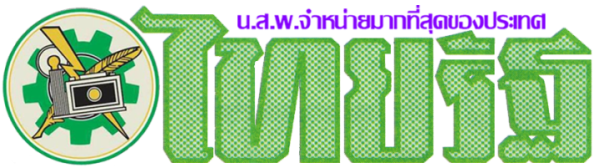 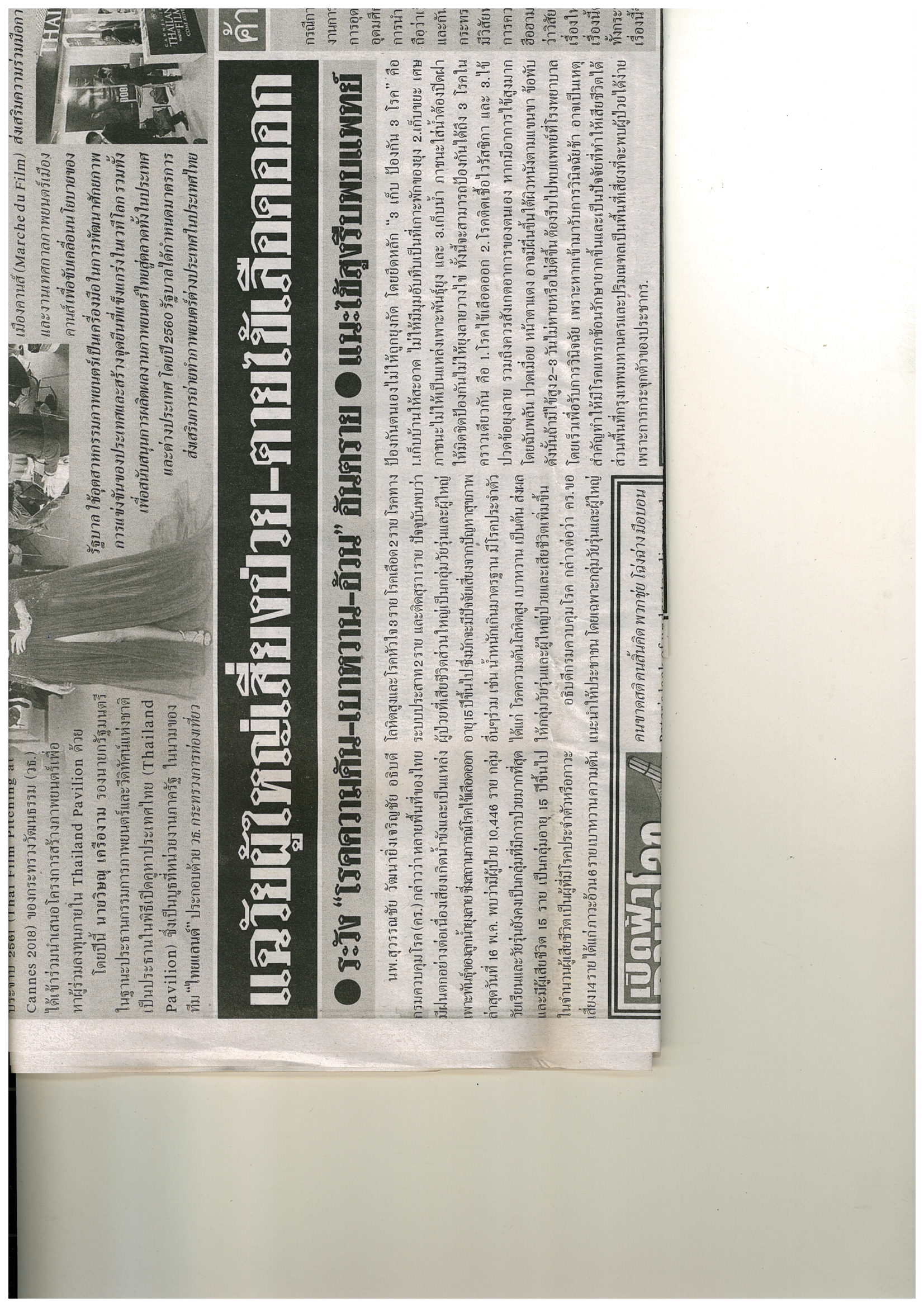 ข่าวประจำวันอังคารที่ 22  พฤษภาคม  2561 หน้าที่  12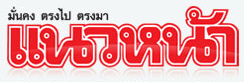 ข่าวประจำวันอังคารที่ 22  พฤษภาคม   2561 หน้าที่ 9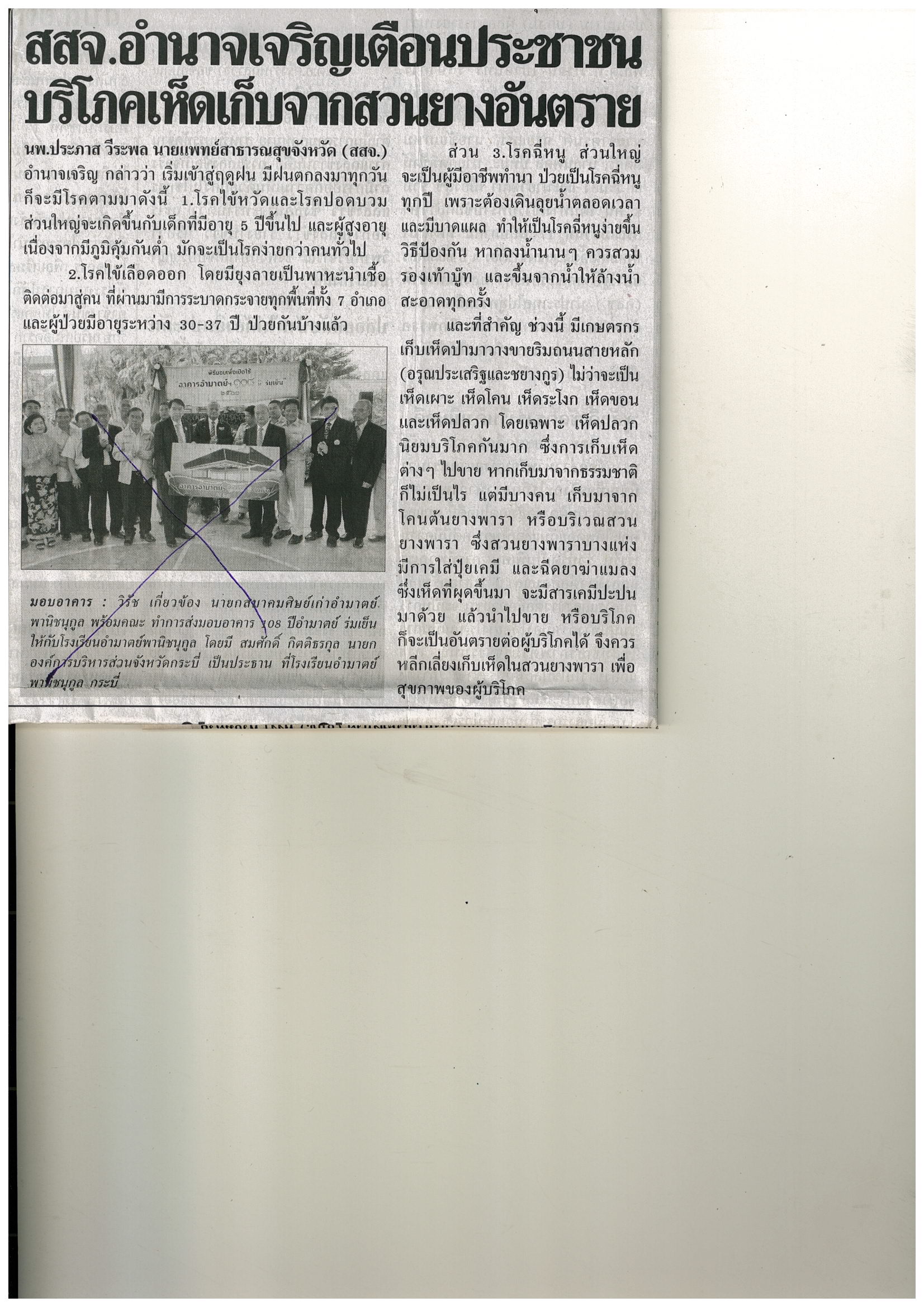 